ОБЛАСТНОЙ ЦЕНТР ЗДОРОВЬЯСАХАРНЫЙ ДИАБЕТ И ЕГО ПРОФИЛАКТИКА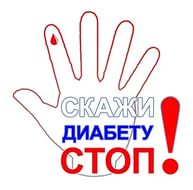           Ежегодно по инициативе Международной Диабетической Федерации Европейской Ассоциации проводятся Международные дни диабета, приуроченные ко дню рождения Фредерика Бантинга, одного из первооткрывателей инсулина.            14 ноября 2016года  проводится Международный День диабета под девизом «Сохранение зрения при диабете».            Целью Всемирного Дня диабета является повышение осведомленности о диабете – не только о количестве заболевших сахарным диабетом, но и о том, как можно предотвратить развитие этой болезни во многих случаях.              Диабет – это заболевание, при котором клеткам организма трудно усваивать сахар (т.е. глюкозу) из крови и превращать его в энергию.            В результате сахар накапливается в крови и не используется в качестве питательного вещества. В конце концов сахар выводится из организма с мочой. Несмотря на то, что сахарный диабет – это серьезное заболевание, нужно помнить, что его можно лечить.             Сахарный диабет – самое распространенное эндокринное заболевание в мире,  выражающееся нарушением всех видов обмена веществ.             Это заболевание играет значительную роль в структуре хронической патологии во всех возрастных группах, приводит к ранней инвалидности больных из-за развития осложнений.             Существует прямая зависимость между компенсацией сахарного диабета, уровнем знаний пациентов о своем заболевании и адекватным самоконтролем.     Чем страшен сахарный диабет? Своими осложнениями! Если при сахарном диабете не поддерживается нормальный уровень сахара в крови, то  остро развиваются тяжелые сосудистые осложнения: ретинопатия, нефропатия, артериальная гипертензия, ишемическая болезнь сердца, инсульт.Как не заболеть диабетом второго типа ?         К группе риска заболевания сахарным диабетом 2 типа относятся люди в возрасте старше 45 лет, а также имеющих родственников с сахарным диабетом. В этих случаях обязательно обследование на определение уровня сахара в крови не реже 1 раза в 1-2 года. Своевременная проверка уровня глюкозы позволит выявить болезнь на ранних стадиях и вовремя начать лечение.           Последствия сахарного диабета могут проявиться в следующих осложнениях: - потеря зрения, - поражение сердечно-сосудистой системы, - ухудшение работы почек.     Так как основной после наследственности причиной развития сахарного диабета является ожирение, то профилактика диабета 2 типа должна начинаться с корректировки питания. Известным способом измерения избытка веса является расчет ИМТ (индекса массы тела). Если этот показатель превышает допустимые нормы, то необходимо соблюдать следующие рекомендации по снижению веса: -  недопустимо голодание и увлечение жесткими диетами, - есть лучше несколько раз в день, но небольшими порциями и в определенное время, - не есть, если не хочется, - разнообразить меню, включить в рацион свежие овощи, фрукты, исключить жирные и консервированные продукты.     Занятия спортом, ежедневные умеренные физические нагрузки также относятся к предупредительным мерам в борьбе с сахарным диабетом. При занятиях спортом активизируется обмен веществ, обновляются клетки крови, улучшается их состав. Однако помните, что вид спорта и уровень нагрузки необходимо подбирать исходя из общего физического состояния, лучше проконсультироваться с врачом.      Профилактика сахарного диабета – это и сохранение положительного эмоционального духа. Постоянные стрессы, депрессия, нервное истощение могут привести к развитию заболевания. Стоит избегать ситуаций, вынуждающих нервничать, находить варианты выхода из депрессивного состояния.     В группу риска попадают те женщины, у которых за время беременности вес увеличился более, чем на 17 кг, а также те, у которых ребенок родился весом 4,5 кг и выше. Профилактику сахарного диабета у женщин нужно начинать сразу после родов, так как сахарный диабет развиваться постепенно и может проявиться через несколько лет. К предупредительным мероприятиям для женщин относят восстановление веса, физические нагрузки и поддерживание правильного образа жизни.Как избежать осложнений при сахарном диабете Сахарный диабет – хроническое заболевание, при осложнении которого могут возникнуть другие необратимые последствия:- поражение сосудов различных органов,- поражение сетчатки глаза, что может привести к снижению и потере зрения,- почечная недостаточность, причиной которой могут стать поврежденные сосуды почек,- энцефалопатия (поражение сосудов головного мозга).Ввиду достаточно серьезных последствий, больным крайне необходима профилактика осложнений сахарного диабета. К превентивным мероприятиям относят: - постоянный регулярный контроль над содержанием глюкозы в крови ,при превышении допустимого показания начинается процесс поражения сосудов; - поддержание уровня артериального давления; - люди с сахарным диабетом должны соблюдать диету; - диабетикам необходимо отказаться от алкоголя и курения, которые могут усугубить состояние и привести к необратимым осложнениям.                 Учитывая, что количество больных сахарным диабетом растет, профилактика сахарного диабета  обязательна  для проведения каждым человеком.